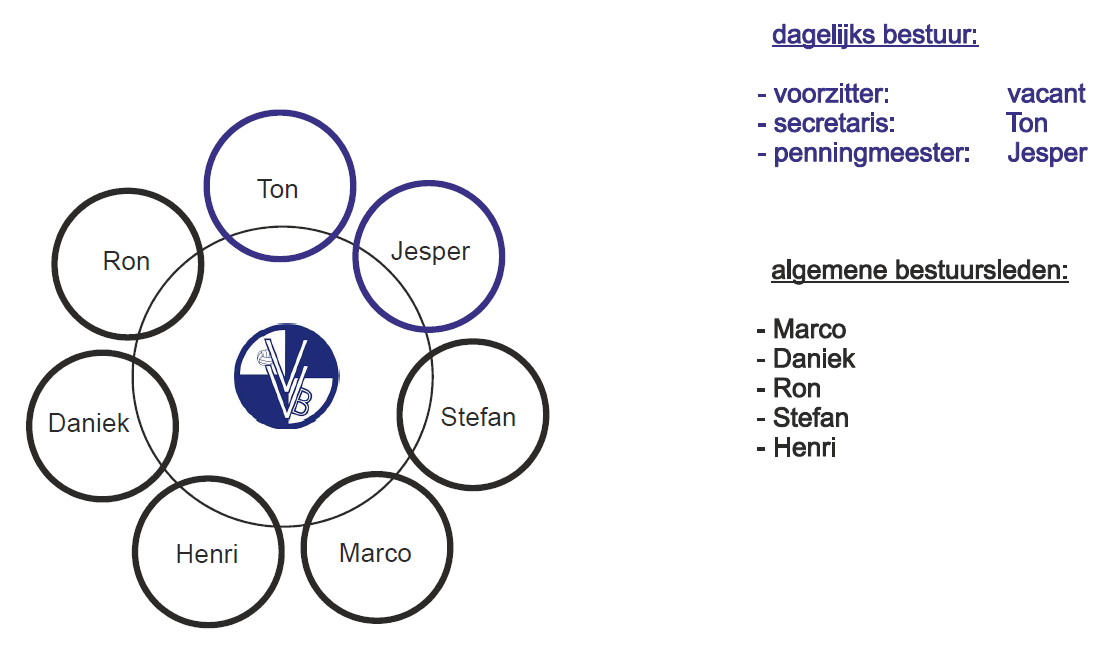 Commissie/taken:Ton vd Made
-secretaris (per 01-09-23)
-kantine-/keukencommissie

Jesper vd Hoek
-penningmeester (per 01-09-23)
-ledenadministratie (per 01-09-23)Stefan Klink
-voetbaltechnische zaken senioren
-communicatie via nieuwsbrief (4x per jaar)
-spelersraad selectieMarco Driesse
-activiteitencommissieHenri Zwerus
-accommodatie commissie
-normen- en waardencommissieDaniek de Roon
-sponsorcommissie
-organisatie Jaap Keijzer toernooi